Sanil Sanil.331081@2freemail.com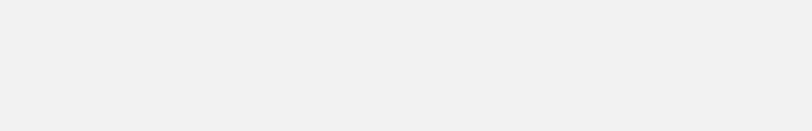 Residence: Fujairah, UAE.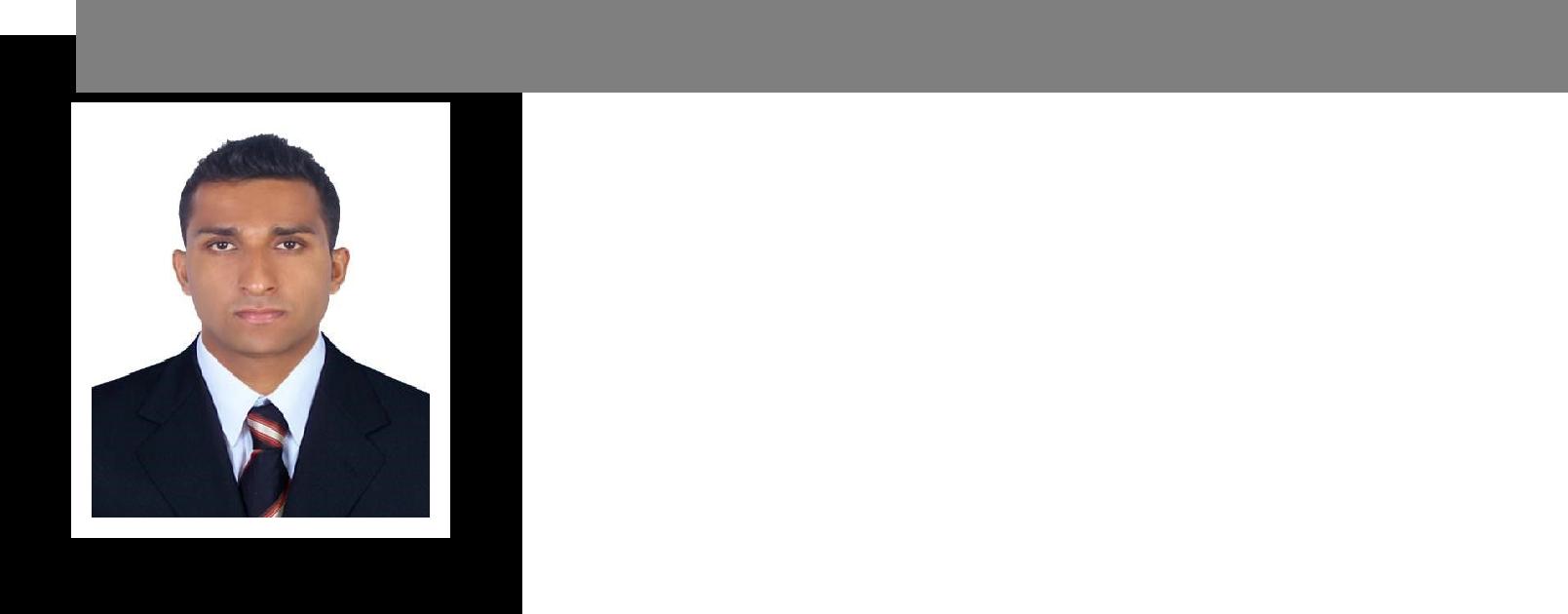 PROFESSIONAL PROFILEA MBA graduate in International Management with Years of experience in retail sales and management. Possesses outstanding interpersonal skills with the demonstrated ability to form excellent working relationships and maintain positive customer relations in support of business A natural leader confident in supervising staff and committed to delivering the efficient running of retail operations; successfully meets sales targets Experience of analyzing sales figures and predicting future trends, manages stock effectively Excels under pressure and can multitask, enjoys working for a successful organization 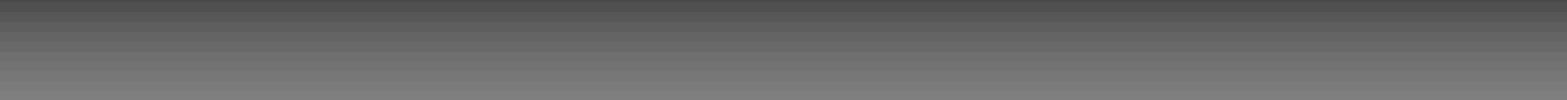 SALES EXECUTIVE 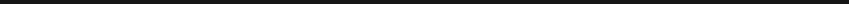 Dubai, UAE	02/2014 - current date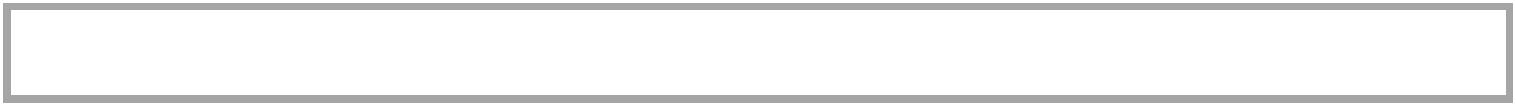 Award: Performance Excellence Award for the year 2015Demonstrating excellent interpersonal skills, forming positive relationships with colleagues and customers Responsible for providing excellent standards in customer service, assisting customers with inquiries and striving to achieve customer satisfaction Handling all customer queries via telephone, email and face to face; providing expert advice and promoting recommended products to achieve and exceed sales targets Operating bills and hand held card device, ensuring payments are processed efficiently and accurately; producing daily sales reports Providing basic technical support ,responsible for handling customer complaints effectively, acting in a professional and courteous manner in support of business Carrying out merchandising, arranging product displays to attract customers and increase sales; fixing price tags STORE MANAGER – VCR & COM .ENTERPRISE Ltd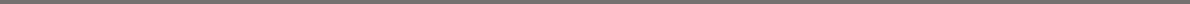 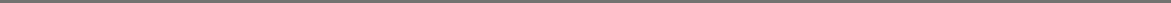 Responsible for managing and motivating team to increase sales and ensure efficiency throughout business processes, ensuring highest standards in customer service Managing stock levels and making key decisions about stock control on a daily basis Demonstrating ability to research and analyse information; analysing sales figures & forecasting future sales Processing sales as and when required, managing tills to ensure accurate and efficient transactions Responsible for assisting in Human Resources, including interviewing potential staff, conducting appraisals/performance reviews as well as providing training Responsible for supervising staff, overseeing the efficient running of assigned department in compliance with brand image and company policies Opening deliveries and unpacking goods, filling shelves and monitoring stock levels Maintaining a clean and safe working environment, complying with standard Health & Safety regulations Working across multiple sections as necessary, demonstrating flexibility in undertaking job tasks 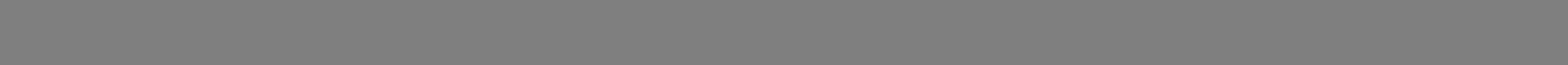 EDUCATIONMBA	International Management, University of Wales, UK (2011)BBM	Finance, Kannur University, India (2009)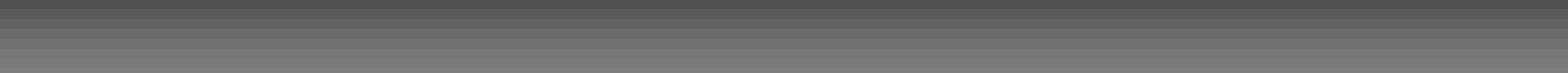 Operating System:  Windows 98/2000/XP/7/8 Packages:  Microsoft office 2007, 2010, 2013 And other Internet applications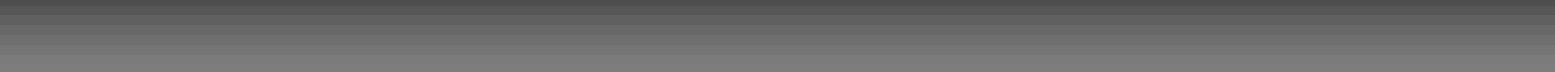 Nationality	: IndianMarital status      : MarriedDate of birth	: 22-April- 1989Current Basic Salary: 4500 AEDExpected CTC      : As per company policyLocation	:  UAE (willing to locate anywhere)Languages Skills: Malayalam (mother tongue) and English (Fluent to speak, read and write)Oxford, UK03/2010 – 03/2012TEAM LEADER – TESCO STORES Ltd10/2010 -10/201310/2010 -10/201310/2010 -10/201310/2010 -10/2013Oxford-UK10/2010 -10/201310/2010 -10/2013Note: Part time 10/2010- 03/2012Full time 03/2012- 10/2013